18-ATIVIDADE SEQUÊNCIA DIDÁTICA DE ARTE-DATA: 21/06/ 25/06/2021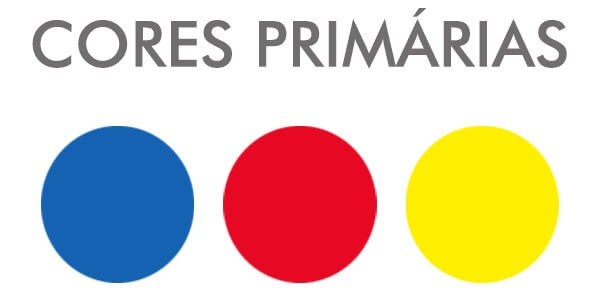 AS CORES PRIMÁRIAS SÃO  AS CHAMADAS CORES  VERDADEIRAS. ELAS SÃO REPRESENTADAS PELO VERMELHO, AMARELO E AZUL E NÃO SÃO PRODUZIDAS A PARTIR DA MISTURA DE OUTROS PIGMENTOS COLORIDOS. PELO CONTRÁRIO, AS CORES PRIMÁRIAS SÃO RESPONSÁVEIS PELA FORMAÇÃO DE NOVAS CORES E UMA VARIEDADE DE TONS.ATIVIDADE -01: PARA COMEÇAR NOSSA AULA VAMOS ASSITIR O VIDEO E CANTAR A  MUSICA (CORES PRIMARIAS) NO LINK https://www.youtube.com/watch?v=hdoge5thwva DEPOIS COLORIR O DESENHO USANDO SOMENTE COM AS CORES PRIMARIAS (AZUL ,AMARELO,VERMELHO.)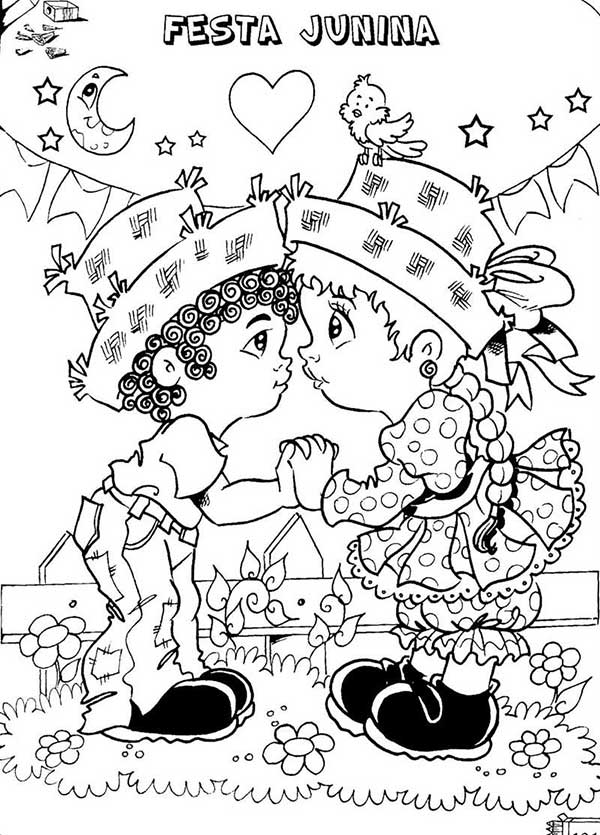 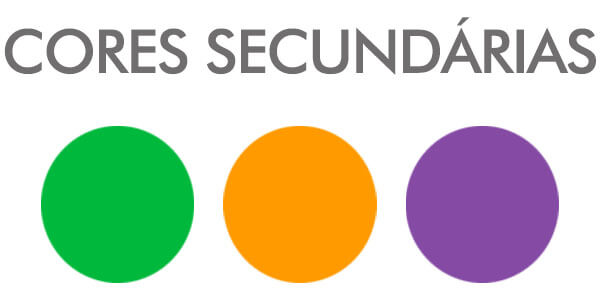 AS CORES SECUNDÁRIAS, DE ACORDO COM A TEORIA DAS CORES, SÃO FORMADAS A PARTIR DA UNIÃO EM PROPORÇÕES IGUAIS DE DUAS CORES PRIMÁRIAS. ELAS SÃO: A LARANJA, O VERDE E O ROXO (VIOLETA). ATIVIDADE-02 :VAMOS ASSITIR O VIDEO DA MUSICA (CORES SECUNDARIA) NO LIMK https://www.youtube.com/watch?v=dlrxiluy5em DEPOIS  COLORIR O DESENHO USANDO SOMENTE COM AS CORES SECUNDARIAS (VERDE,LARANJA,ROXO.)LEVAR PARA ESCOLA OU MANDAR FOTOS NO PARTICULAR DA PROFESSORA DE ARTE. ÓTIMA SEMANA! 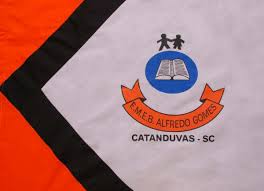 ESCOLA MUNICIPAL DE EDUCAÇÃO BÁSICA ALFREDO GOMES.RUA: CORONEL RUPP BAIRRO CENTRO OESTECATANDUVAS – SC      ANO 2021 CNPJ – 78502697/0001-96DIRETORA: IVÂNIA NORA.ASSESSORA PEDAGÓGICA: SIMONE ANDRÉA CARL.ASSESSORA TÉCNICA ADM: TANIA N. DE ÁVILA.PROFESSORA: MARLI MONTEIRO DE FREITAS. ALUNO (A): ....................................................................... TURMA: 2º ANO E 3ºANO 